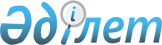 О внесении изменений в решение Уральского городского маслихата от 24 декабря 2018 года №27-3 "О городском бюджете на 2019-2021 годы"
					
			Утративший силу
			
			
		
					Решение Уральского городского маслихата Западно-Казахстанской области от 15 мая 2019 года № 31-3. Зарегистрировано Департаментом юстиции Западно-Казахстанской области 16 мая 2019 года № 5668. Утратило силу решением Уральского городского маслихата Западно-Казахстанской области от 31 января 2020 года № 40-10
      Сноска. Утратило силу решением Уральского городского маслихата Западно-Казахстанской области от 31.01.2020 № 40-10 (вводится в действие со дня первого официального опубликования).
      В соответствии с Бюджетным кодексом Республики Казахстан от 4 декабря 2008 года, Законом Республики Казахстан от 23 января 2001 года "О местном государственном управлении и самоуправлении в Республике Казахстан" Уральский городской маслихат РЕШИЛ:
      1. Внести в решение Уральского городского маслихата от 24 декабря 2018 года №27-3 "О городском бюджете на 2019-2021 годы" (зарегистрированное в Реестре государственной регистрации нормативных правовых актов за №5475, опубликованное 9 января 2019 года в Эталонном контрольном банке нормативных правовых актов Республики Казахстан) следующие изменения:
      пункт 1 изложить в следующей редакции: 
      "1. Утвердить городской бюджет на 2019-2021 годы согласно приложениям 1, 2 и 3 соответственно, в том числе на 2019 год в следующих объемах:
      1) доходы – 33 636 272 тысячи тенге:
      налоговые поступления – 21 765 194 тысячи тенге;
      неналоговые поступления – 244 390 тысяч тенге;
      поступления от продажи основного капитала – 1 516 192 тысячи тенге;
      поступления трансфертов – 10 110 496 тысяч тенге;
      2) затраты – 33 267 969 тысяч тенге;
      3) чистое бюджетное кредитование – 8 229 272 тысячи тенге:
      бюджетные кредиты – 8 229 272 тысячи тенге; 
      погашение бюджетных кредитов – 0 тенге;
      4) сальдо по операциям с финансовыми активами – - 708 923 тысячи тенге:
      приобретение финансовых активов – 68 077 тысяч тенге;
      поступления от продажи финансовых активов государства – 777 000 тысяч тенге;
      5) дефицит (профицит) бюджета – -7 152 046 тысяч тенге;
      6) финансирование дефицита (использование профицита) бюджета – 7 152 046 тысяч тенге:
      поступления займов – 8 229 272 тысячи тенге;
      погашение займов – 3 304 152 тысячи тенге;
      используемые остатки бюджетных средств – 2 226 926 тысяч тенге.";
      приложение 1 к указанному решению изложить в новой редакции согласно приложению к настоящему решению.
      2. Руководителю аппарата Уральского городского маслихата (С.Давлетов) обеспечить государственную регистрацию данного решения в органах юстиции, его официальное опубликование в Эталонном контрольном банке нормативных правовых актов Республики Казахстан и в средствах массовой информации.
      3. Настоящее решение вводится в действие с 1 января 2019 года. Городской бюджет на 2019 год
      тысяч тенге
					© 2012. РГП на ПХВ «Институт законодательства и правовой информации Республики Казахстан» Министерства юстиции Республики Казахстан
				Приложение 
к решению Уральского
городского маслихата
от 15 мая 2019 года №31-3Приложение 1
к решению Уральского
городского маслихата
от 24 декабря 2018 года №27-3 
Категория
Категория
Категория
Категория
Категория
Категория
Сумма
Класс
Класс
Класс
Класс
Класс
Сумма
Подкласс
Подкласс
Подкласс
Подкласс
Сумма
Специфика
Специфика
Специфика
Сумма
Наименование
Сумма
1) Доходы
 33 636 272
1
Налоговые поступления
21 765 194
01
Подоходный налог
9 468 731
2
Индивидуальный подоходный налог
9 468 731
03
Социальный налог
7 850 004
1
Социальный налог
7 850 004
04
Hалоги на собственность
3 033 537
1
Hалоги на имущество
1 933 893
3
Земельный налог
105 000
4
Налог на транспортные средства
994 434
5
Единый земельный налог
210
05
Внутренние налоги на товары, работы и услуги
995 222
2
Акцизы
472 739
3
Поступления за использование природных и других ресурсов
70 000
4
Сборы за ведение предпринимательской и профессиональной деятельности
406 735
5
Налог на игорный бизнес
45 748
08
Обязательные платежи, взимаемые за совершение юридически значимых действий и (или) выдачу документов уполномоченными на то государственными органами или должностными лицами
417 700
1
Государственная пошлина
417 700
2
Неналоговые поступления
244 390
01
Доходы от государственной собственности
129 215
1
Поступления части чистого дохода государственных предприятий
20
5
Доходы от аренды имущества, находящегося в государственной собственности
127 052
7
Вознаграждение по кредитам, выданным из государственного бюджета
806
9
Прочие доходы от государственной собственности
1 337
03
Поступления денег от проведения государственных закупок, организуемых государственными учреждениями, финансируемыми из государственного бюджета
70
1
Поступления денег от проведения государственных закупок, организуемых государственными учреждениями, финансируемыми из государственного бюджета
70
06
Прочие неналоговые поступления
115 105
1
Прочие неналоговые поступления
115 105
3
Поступления от продажи основного капитала
1 516 192
01
Продажа государственного имущества, закрепленного за государственными учреждениями
916 192
1
Продажа государственного имущества, закрепленного за государственными учреждениями
916 192
03
Продажа земли и нематериальных активов
600 000
1
Продажа земли
450 000
2
Продажа нематериальных активов
150 000
4
Поступления трансфертов 
10 110 496
02
Трансферты из вышестоящих органов государственного управления
10 110 496
2
Трансферты из областного бюджета
10 110 496
Функциональная группа
Функциональная группа
Функциональная группа
Функциональная группа
Функциональная группа
Функциональная группа
Сумма
Функциональная подгруппа
Функциональная подгруппа
Функциональная подгруппа
Функциональная подгруппа
Функциональная подгруппа
Сумма
Администратор бюджетных программ
Администратор бюджетных программ
Администратор бюджетных программ
Администратор бюджетных программ
Сумма
Бюджетная программа
Бюджетная программа
Бюджетная программа
Сумма
Подпрограмма
Подпрограмма
Сумма
Наименование
Сумма
2) Затраты
 33 267 969
01
Государственные услуги общего характера
381 783
1
Представительные, исполнительные и другие органы, выполняющие общие функции государственного управления
243 045
112
Аппарат маслихата района (города областного значения)
19 131
001
Услуги по обеспечению деятельности маслихата района (города областного значения)
19 131
122
Аппарат акима района (города областного значения)
223 914
001
Услуги по обеспечению деятельности акима района (города областного значения)
192 458
003
Капитальные расходы государственного органа
31 456
2
Финансовая деятельность
84 952
452
Отдел финансов района (города областного значения)
84 952
001
Услуги по реализации государственной политики в области исполнения бюджета и управления коммунальной собственностью района (города областного значения)
39 250
003
Проведение оценки имущества в целях налогообложения
12 109
010
Приватизация, управление коммунальным имуществом, постприватизационная деятельность и регулирование споров, связанных с этим
33 593
113
Целевые текущие трансферты из местных бюджетов
0
5
Планирование и статистическая деятельность
53 786
453
Отдел экономики и бюджетного планирования района (города областного значения)
53 786
001
Услуги по реализации государственной политики в области формирования и развития экономической политики, системы государственного планирования
52 207
061
Экспертиза и оценка документации по вопросам бюджетных инвестиций и государственно-частного партнерства, в том числе концессии
1 579
02
Оборона
46 314
1
Военные нужды
38 519
122
Аппарат акима района (города областного значения)
38 519
005
Мероприятия в рамках исполнения всеобщей воинской обязанности
38 519
2
Организация работы по чрезвычайным ситуациям
7 795
122
Аппарат акима района (города областного значения)
7 795
006
Предупреждение и ликвидация чрезвычайных ситуаций масштаба района (города областного значения)
6 580
007
Мероприятия по профилактике и тушению степных пожаров районного (городского) масштаба, а также пожаров в населенных пунктах, в которых не созданы органы государственной противопожарной службы
1 215
03
Общественный порядок, безопасность, правовая, судебная, уголовно-исполнительная деятельность
200 523
9
Прочие услуги в области общественного порядка и безопасности
200 523
485
Отдел пассажирского транспорта и автомобильных дорог района (города областного значения)
173 649
021
Обеспечение безопасности дорожного движения в населенных пунктах
173 649
499
Отдел регистрации актов гражданского состояния района (города областного значения)
26 874
001
Услуги по реализации государственной политики на местном уровне в области регистрации актов гражданского состояния
26 874
04
Образование
18 398 368
1
Дошкольное воспитание и обучение
3 926 043
464
Отдел образования района (города областного значения)
3 926 043
009
Обеспечение деятельности организаций дошкольного воспитания и обучения
2 767 581
040
Реализация государственного образовательного заказа в дошкольных организациях образования
1 158 462
2
Начальное, основное среднее и общее среднее образование
13 454 115
464
Отдел образования района (города областного значения)
13 318 417
003
Общеобразовательное обучение
12 510 749
006
Дополнительное образование для детей
807 668
465
Отдел физической культуры и спорта района (города областного значения)
135 698
017
Дополнительное образование для детей и юношества по спорту
135 698
9
Прочие услуги в области образования
1 018 210
464
Отдел образования района (города областного значения)
1 018 210
001
Услуги по реализации государственной политики на местном уровне в области образования
83 653
005
Приобретение и доставка учебников, учебно-методических комплексов для государственных учреждений образования района (города областного значения)
810 746
007
Проведение школьных олимпиад, внешкольных мероприятий и конкурсов районного (городского) масштаба
2 441
015
Ежемесячная выплата денежных средств опекунам (попечителям) на содержание ребенка-сироты (детей-сирот), и ребенка (детей), оставшегося без попечения родителей
82 945
022
Выплата единовременных денежных средств казахстанским гражданам, усыновившим (удочерившим) ребенка (детей)-сироту и ребенка (детей), оставшегося без попечения родителей 
1 639
023
Методическая работа
32 286
067
Капитальные расходы подведомственных государственных учреждений и организаций
4 500
06
Социальная помощь и социальное обеспечение
1 941 082
01
Социальное обеспечение
157 673
451
Отдел занятости и социальных программ района (города областного значения)
108 444
005
Государственная адресная социальная помощь
108 444
464
Отдел образования района (города областного значения)
49 229
030
Содержание ребенка (детей), переданного патронатным воспитателям
49 229
2
Социальная помощь
1 584 063
451
Отдел занятости и социальных программ района (города областного значения)
1 584 063
002
Программа занятости
329 679
006
Оказание жилищной помощи
73 000
007
Социальная помощь отдельным категориям нуждающихся граждан по решениям местных представительных органов
361 696
010
Материальное обеспечение детей-инвалидов, воспитывающихся и обучающихся на дому
24 773
013
Социальная адаптация лиц, не имеющих определенного местожительства
92 144
015
Территориальные центры социального обслуживания пенсионеров и инвалидов
196 891
017
Обеспечение нуждающихся инвалидов обязательными гигиеническими средствами и предоставление услуг специалистами жестового языка, индивидуальными помощниками в соответствии с индивидуальной программой реабилитации инвалида
434 360
023
Обеспечение деятельности центров занятости населения
71 520
9
Прочие услуги в области социальной помощи и социального обеспечения
199 346
451
Отдел занятости и социальных программ района (города областного значения)
198 567
001
Услуги по реализации государственной политики на местном уровне в области обеспечения занятости и реализации социальных программ для населения
90 624
011
Оплата услуг по зачислению, выплате и доставке пособий и других социальных выплат
2 533
050
Обеспечение прав и улучшение качества жизни инвалидов в Республике Казахстан 
59 078
054
Размещение государственного социального заказа в неправительственных организациях
46 332
485
Отдел пассажирского транспорта и автомобильных дорог района (города областного значения)
779
050
Обеспечение прав и улучшение качества жизни инвалидов в Республике Казахстан
779
07
Жилищно-коммунальное хозяйство
8 291 787
1
Жилищное хозяйство
5 189 216
467
Отдел строительства района (города областного значения)
4 591 731
003
Проектирование и (или) строительство, реконструкция жилья коммунального жилищного фонда
2 421 276
004
Проектирование, развитие и (или) обустройство инженерно-коммуникационной инфраструктуры
2 170 455
487
Отдел жилищно-коммунального хозяйства и жилищной инспекции района (города областного значения)
597 485
001
Услуги по реализации государственной политики на местном уровне в области жилищно-коммунального хозяйства и жилищного фонда
101 891
003
Капитальные расходы государственного органа
426 283
005
Организация сохранения государственного жилищного фонда
51 816
010
Изготовление технических паспортов на объекты кондоминиумов
10 000
113
Целевые текущие трансферты из местных бюджетов
7 495
2
Коммунальное хозяйство
710 670
467
Отдел строительства района (города областного значения) 
393 098
005
Развитие коммунального хозяйства
20 529
006
Развитие системы водоснабжения и водоотведения
341 908
007
Развитие благоустройства городов и населенных пунктов
30 661
487
Отдел жилищно-коммунального хозяйства и жилищной инспекции района (города областного значения)
317 572
028
Развитие коммунального хозяйства
61 781
029
Развитие системы водоснабжения и водоотведения
255 791
3
Благоустройство населенных пунктов
2 391 901
487
Отдел жилищно-коммунального хозяйства и жилищной инспекции района (города областного значения)
2 391 901
017
Обеспечение санитарии населенных пунктов
1 608 573
025
Освещение улиц в населенных пунктах
280 885
030
Благоустройство и озеленение населенных пунктов
500 547
031
Содержание мест захоронений и захоронение безродных
1 896
08
Культура, спорт, туризм и информационное пространство
1 052 400
1
Деятельность в области культуры
490 228
455
Отдел культуры и развития языков района (города областного значения)
490 228
003
Поддержка культурно-досуговой работы
490 228
2
Спорт
223 442
465
Отдел физической культуры и спорта района (города областного значения)
193 684
001
Услуги по реализации государственной политики на местном уровне в сфере физической культуры и спорта
10 203
005
Развитие массового спорта и национальных видов спорта 
131 080
006
Проведение спортивных соревнований на районном (города областного значения) уровне
32 795
007
Подготовка и участие членов сборных команд района (города областного значения) по различным видам спорта на областных спортивных соревнованиях
19 606
467
Отдел строительства района (города областного значения) 
29 758
008
Развитие объектов спорта 
29 758
3
Информационное пространство
226 605
455
Отдел культуры и развития языков района (города областного значения)
163 507
006
Функционирование районных (городских) библиотек
160 272
007
Развитие государственного языка и других языков народа Казахстана
3 235
456
Отдел внутренней политики района (города областного значения)
63 098
002
Услуги по проведению государственной информационной политики
63 098
9
Прочие услуги по организации культуры, спорта, туризма и информационного пространства
112 125
455
Отдел культуры и развития языков района (города областного значения)
23 375
001
Услуги по реализации государственной политики на местном уровне в области развития языков и культуры
15 535
032
Капитальные расходы подведомственных государственных учреждений и организаций
7 840
456
Отдел внутренней политики района (города областного значения)
88 750
001
Услуги по реализации государственной политики на местном уровне в области информации, укрепления государственности и формирования социального оптимизма граждан
34 871
003
Реализация мероприятий в сфере молодежной политики
53 879
10
Сельское, водное, лесное, рыбное хозяйство, особо охраняемые природные территории, охрана окружающей среды и животного мира, земельные отношения
117 552
1
Сельское хозяйство
79 091
462
Отдел сельского хозяйства района (города областного значения)
16 419
001
Услуги по реализации государственной политики на местном уровне в сфере сельского хозяйства
12 709
006
Капитальные расходы государственного органа
3 710
473
Отдел ветеринарии района (города областного значения)
62 672
001
Услуги по реализации государственной политики на местном уровне в сфере ветеринарии
23 296
007
Организация отлова и уничтожения бродячих собак и кошек
28 286
010
Проведение мероприятий по идентификации сельскохозяйственных животных
98
011
Проведение противоэпизоотических мероприятий
10 867
047
Возмещение владельцам стоимости обезвреженных (обеззараженных) и переработанных без изъятия животных, продукции и сырья животного происхождения, представляющих опасность для здоровья животных и человека
125
6
Земельные отношения
38 461
463
Отдел земельных отношений района (города областного значения)
38 461
001
Услуги по реализации государственной политики в области регулирования земельных отношений на территории района (города областного значения)
24 777
006
Землеустройство, проводимое при установлении границ районов, городов областного значения, районного значения, сельских округов, поселков, сел
13 684
11
Промышленность, архитектурная, градостроительная и строительная деятельность
64 367
2
Архитектурная, градостроительная и строительная деятельность
64 367
467
Отдел строительства района (города областного значения) 
30 009
001
Услуги по реализации государственной политики на местном уровне в области строительства
30 009
468
Отдел архитектуры и градостроительства района (города областного значения) 
34 358
001
Услуги по реализации государственной политики в области архитектуры и градостроительства на местном уровне
34 358
12
Транспорт и коммуникации
1 199 902
1
Автомобильный транспорт
887 121
485
Отдел пассажирского транспорта и автомобильных дорог района (города областного значения)
887 121
022
Развитие транспортной инфраструктуры
236 004
023
Обеспечение функционирования автомобильных дорог
285 110
045
Капитальный и средний ремонт автомобильных дорог районного значения и улиц населенных пунктов
366 007
9
Прочие услуги в сфере транспорта и коммуникаций
312 781
485
Отдел пассажирского транспорта и автомобильных дорог района (города областного значения)
312 781
001
Услуги по реализации государственной политики на местном уровне в области пассажирского транспорта и автомобильных дорог 
37 888
024
Организация внутрипоселковых (внутригородских), пригородных и внутрирайонных общественных пассажирских перевозок
5 400
037
Субсидирование пассажирских перевозок по социально значимым городским (сельским), пригородным и внутрирайонным сообщениям
210 000
113
Целевые текущие трансферты из местных бюджетов
59 493
13
Прочие
421 375
3
Поддержка предпринимательской деятельности и защита конкуренции
19 946
469
Отдел предпринимательства района (города областного значения)
19 946
001
Услуги по реализации государственной политики на местном уровне в области развития предпринимательства
14 145
003
Поддержка предпринимательской деятельности 
5 801
9
Прочие
401 429
452
Отдел финансов района (города областного значения)
389 001
012
Резерв местного исполнительного органа района (города областного значения) 
385 545
026
Целевые текущие трансферты бюджетам города районного значения, села, поселка, сельского округа на повышение заработной платы отдельных категорий гражданских служащих, работников организаций, содержащихся за счет средств государственного бюджета, работников казенных предприятий в связи с изменением размера минимальной заработной платы
3 456
453
Отдел экономики и бюджетного планирования района (города областного значения)
12 328
003
Разработка или корректировка, а также проведение необходимых экспертиз технико-экономических обоснований местных бюджетных инвестиционных проектов и конкурсных документаций концессионных проектов, консультативное сопровождение концессионных проектов
12 328
487
Отдел жилищно-коммунального хозяйства и жилищной инспекции района (города областного значения)
100
043
Развитие инженерной инфраструктуры в рамках Программы развития регионов до 2020 года
100
15
Трансферты
1 152 516
1
Трансферты
1 152 516
452
Отдел финансов района (города областного значения)
1 152 516
006
Возврат неиспользованных (недоиспользованных) целевых трансфертов
3 321
024
Целевые текущие трансферты из нижестоящего бюджета на компенсацию потерь вышестоящего бюджета в связи с изменением законодательства
878 216
038
Субвенции
270 979
3) Чистое бюджетное кредитование 
8 229 272
Бюджетные кредиты
8 229 272
07
Жилищно-коммунальное хозяйство
8 229 272
1
Жилищное хозяйство
8 229 272
467
Отдел строительства района (города областного значения)
6 898 624
003
Проектирование и (или) строительство, реконструкция жилья коммунального жилищного фонда
6 898 624
487
Отдел жилищно-коммунального хозяйства и жилищной инспекции района (города областного значения)
1 330 648
053
Кредитование на реконструкцию и строительство систем тепло-, водоснабжения и водоотведения
1 330 648
Категория
Категория
Категория
Категория
Категория
Категория
Сумма
Класс
Класс
Класс
Класс
Класс
Сумма
Подкласс
Подкласс
Подкласс
Подкласс
Сумма
Специфика
Специфика
Специфика
Сумма
Сумма
Наименование
Сумма
5
Погашение бюджетных кредитов
0
01
Погашение бюджетных кредитов
0
1
Погашение бюджетных кредитов, выданных из государственного бюджета
0
4) Сальдо по операциям с финансовыми активами 
 -708 923
Функциональная группа
Функциональная группа
Функциональная группа
Функциональная группа
Функциональная группа
Функциональная группа
Сумма
Функциональная подгруппа
Функциональная подгруппа
Функциональная подгруппа
Функциональная подгруппа
Функциональная подгруппа
Сумма
Администратор бюджетных программ
Администратор бюджетных программ
Администратор бюджетных программ
Администратор бюджетных программ
Сумма
Бюджетная программа
Бюджетная программа
Бюджетная программа
Сумма
Подпрограмма
Подпрограмма
Сумма
Наименование
Сумма
Приобретение финансовых активов
 68 077
13
Прочие
68 077
487
Отдел жилищно-коммунального хозяйства и жилищной инспекции района (города областного значения)
68 077
065
Формирование или увеличение уставного капитала юридических лиц
68 077
Категория
Категория
Категория
Категория
Категория
Категория
Сумма
Класс
Класс
Класс
Класс
Класс
Сумма
Подкласс
Подкласс
Подкласс
Подкласс
Сумма
Специфика
Специфика
Специфика
Сумма
Сумма
Наименование
Сумма
6
Поступления от продажи финансовых активов государства
777 000
01
Поступления от продажи финансовых активов государства
777 000
1
Поступления от продажи финансовых активов внутри страны
777 000
5) Дефицит (профицит) бюджета
 -7 152 046
6) Финансирование дефицита (использование профицита) бюджета
7 152 046
Категория
Категория
Категория
Категория
Категория
Категория
Сумма
Класс
Класс
Класс
Класс
Класс
Сумма
Подкласс
Подкласс
Подкласс
Подкласс
Сумма
Специфика
Специфика
Специфика
Сумма
Сумма
Наименование
Сумма
7
Поступление займов
 8 229 272
01
Внутренние государственные займы
8 229 272
2
Договоры займа
8 229 272
03
Займы, получаемые местным исполнительным органом района (города областного значения)
8 229 272
Функциональная группа
Функциональная группа
Функциональная группа
Функциональная группа
Функциональная группа
Функциональная группа
Сумма
Функциональная подгруппа
Функциональная подгруппа
Функциональная подгруппа
Функциональная подгруппа
Функциональная подгруппа
Сумма
Администратор бюджетных программ
Администратор бюджетных программ
Администратор бюджетных программ
Администратор бюджетных программ
Сумма
Бюджетная программа
Бюджетная программа
Бюджетная программа
Сумма
Подпрограмма
Подпрограмма
Сумма
Наименование
Сумма
16
Погашение займов
 3 304 152
01
Погашение займов
3 304 152
452
Отдел финансов района (города областного значения)
3 304 152
008
Погашение долга местного исполнительного органа перед вышестоящим бюджетом
3 304 152
 Категория
 Категория
 Категория
 Категория
 Категория
 Категория
Сумма
Класс
Класс
Класс
Класс
Класс
Сумма
Подкласс
Подкласс
Подкласс
Подкласс
Сумма
Специфика
Специфика
Специфика
Сумма
Сумма
Наименование
Сумма
8
Используемые остатки бюджетных средств
 2 226 926
01
Остатки бюджетных средств
2 226 926
1
Свободные остатки бюджетных средств
2 226 926
01
Свободные остатки бюджетных средств
2 226 926